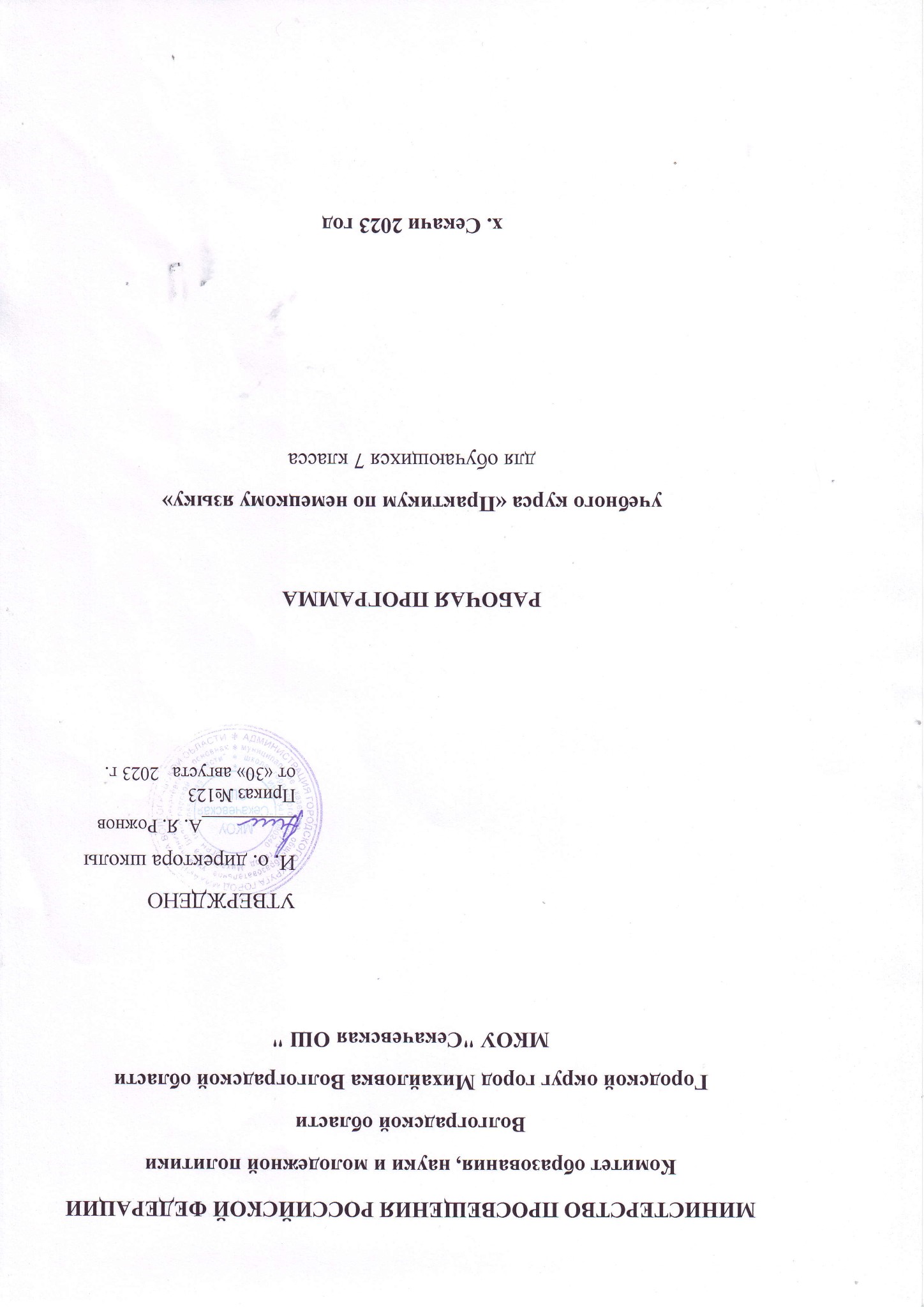 Пояснительная записка        Рабочая программа учебного курса составлена в соответствии с требованиями федерального государственного образовательного стандарта основного общего образования, в том числе к планируемым результатам освоения основной образовательной программы основного общего образования, Примерной программы основного общего образования по учебным предметам «Иностранный язык 5-9 классы» рекомендованной Министерством образования Российской Федерации и авторской программы И.Л. Бим, Л.В. Садомовой «Немецкий язык» 5 - 9 класcы, а также на основе концепции духовно-нравственного развития и воспитания личности.        Рабочая программа ориентирована на использование учебно-методического комплекта «Немецкий язык» «Deutsch» для 7 класса общеобразовательных учреждений.    Курс обучения в 7 классе ставит своей целью закрепить, совершенствовать и развить приобретенные школьниками ранее языковые и страноведческиезнания, речевые навыки и умения, общие и специальные учебные умения, а также сформировать новые, с тем чтобы учащиеся продвинулись дальше в своем практическом овладении немецким языком, продолжили приобщаться к культуре страны изучаемого языка, учились представлять себя и свою страну в процессе иноязычного общения и чтобы все это в своей совокупности обеспечивало средствами учебного предмета образование, воспитание и разностороннее развитие школьников.       Цели и задачи программы Изучение иностранного языка в целом и немецкого в частности в основной школе направлено на достижение следующих целей:      1. Развитие иноязычной коммуникативной компетенции в совокупности её составляющих, а именно:       - речевая компетенция – развитие коммуникативных умений в четырёх основных видах речевой деятельности (говорении, аудировании, чтении, письме);       - языковая компетенция – овладение новыми языковыми средствами(фонетическими, орфографическими, лексическими, грамматическими) в соответствии с темами и ситуациями общения, отобранными для основной школы; освоение знаний о языковых явлениях изучаемого языка, разных способах выражения мысли в родном иностранном языках;     - социокультурная/межкультурная компетенция – приобщение к культуре, традициям, реалиям стран/страны изучаемого языка в рамках тем, сфер и ситуаций общения, отвечающих опыту, интересам, психологическим особенностям учащихся основной школы на разных её этапах; формирование умения представлять свою страну, её культуру в условиях межкультурного общения;      - компенсаторная компетенция – развитие умений выходить из положения в условиях дефицита языковых средств при получении и передаче информации;      - учебно-познавательная компетенция – дальнейшее развитие общих и специальных учебных умений, универсальных способов деятельности; ознакомление с доступными учащимся способами и приёмами самостоятельного изучения языков и культур, в том числе с использованием новых информационных технологий;         2. Развитие личности обучающихся посредством реализации воспитательного потенциала иностранного языка;       - формирование у обучающихся потребности изучения иностранных языков и овладения ими как средством общения, познания, самореализации и социальной адаптации в поликультурном, полиэтническом мире в условиях глобализации на основе осознания важности изучения иностранного языка и родного языка как средства общения и познания в современном мире;        - формирование общекультурной и этнической идентичности как составляющих гражданской идентичности личности; воспитание качеств гражданина, патриота;       - развитие национального самосознания, стремления к взаимопониманию между людьми разных сообществ, толерантного отношения к проявлениям иной культуры; лучшее осознание своей собственной культуры;     - развитие стремления к овладению основами мировой культуры средствами иностранного языка;    - осознание необходимости вести здоровый образ жизни путем информирования об общественно признанных формах поддержания здоровья и обсуждения необходимости отказа от вредных привычек.              Задачи:     - показать обучающимся роль иностранного языка в их жизни и в окружающем мире;       - обеспечить возможность разных тактических решений при достижении конечных целей обучения – с учётом индивидуальных особенностей школьников и условий обучения;       -сформировать и развивать умения и навыки самостоятельной работы;       -развить стремление использовать полученные знания в процессе обучения другим предметам и в жизни;       -создать условия для овладения основами продуктивного взаимодействия и сотрудничества со сверстниками и взрослыми: умения правильно, чётко и однозначно формулировать мысль в понятной собеседнику форме, умения выступать перед аудиторией, представляя ей результаты своей работы;       - обеспечить повторение и закрепление изученного в начальной школе  в 5 и 6 классах, осуществить переход к более систематическому изучению немецкого языка, и тем самым укрепить фундамент для дальнейшего продвижения обучающихся.Результаты освоения учебного курса:Предметные:1) формирование дружелюбного и толерантного отношения к ценностям иных культур, оптимизма и выраженной личностной позиции в восприятии мира, в развитии национального самосознания на основе знакомства с жизнью своих сверстников в других странах, с образцами зарубежной литературы разных жанров, с учётом достигнутого обучающимися уровня иноязычной компетентности;2) формирование и совершенствование иноязычной коммуникативной компетенции; расширение и систематизация знаний о языке, расширение лингвистического кругозора и лексического запаса, дальнейшее овладение общей речевой культурой;3) создание основы для формирования интереса к совершенствованию достигнутого уровня владения изучаемым иностранным языком, в том числе на основе самонаблюдения и самооценки, к использованию иностранного языка как средства получения информации, позволяющей расширять свои знания в других предметных областях.Метапредметные:1) умение самостоятельно определять цели своего обучения, ставить и формулировать для себя новые задачи в учёбе и познавательной деятельности, развивать мотивы и интересы своей познавательной деятельности;2) умение самостоятельно планировать пути достижения целей, в том числеальтернативные, осознанно выбирать наиболее эффективные способы решения учебных и познавательных задач;3) умение соотносить свои действия с планируемыми результатами, осуществлять контроль своей деятельности в процессе достижения результата, определять способы действий в рамках предложенных условий и требований, корректировать свои действия в соответствии с изменяющейся ситуацией;4) умение оценивать правильность выполнения учебной задачи, собственные возможности её решения;5) владение основами самоконтроля, самооценки, принятия решений и осуществления осознанного выбора в учебной и познавательной деятельности;6) смысловое чтение;7) умение организовывать учебное сотрудничество и совместную деятельность с учителем и сверстниками; работать индивидуально и в группе: находить общее решение и разрешать конфликты на основе согласования позиций и учёта интересов; формулировать, аргументировать и отстаивать своё мнение;8) умение осознанно использовать речевые средства в соответствии с задачей коммуникации для выражения своих чувств, мыслей и потребностей; планирования и регуляции своей деятельности; владение устной и письменной речью, монологической контекстной речью;9) формирование и развитие компетентности в области использования информационно-коммуникационных технологий.Личностные:1) воспитание российской гражданской идентичности: патриотизма, уважения к Отечеству, прошлое и настоящее многонационального народа России; воспитание чувства ответственности и долга перед Родиной;2) формирование ответственного отношения к учению, готовности и способности обучающихся к саморазвитию и самообразованию на основемотивации к обучению и познанию, осознанному выбору и построению дальнейшей индивидуальной траектории образования на базе ориентировки в мире профессий и профессиональных предпочтений, с учётом устойчивых познавательных интересов, а также на основе формирования уважительного отношения к труду;3) формирование целостного мировоззрения, соответствующего современному уровню развития науки и общественной практики, учитывающего социальное, культурное, языковое, духовное многообразие современного мира;4) формирование осознанного, уважительного и доброжелательного отношения к другому человеку, его мнению, мировоззрению, культуре, языку, вере, гражданской позиции, к истории, культуре, религии, традициям, языкам, ценностям народов России и народов мира; готовности и способности вести диалог с другими людьми и достигать в нём взаимопонимания;5) освоение социальных норм, правил поведения, ролей и форм социальной жизни в группах и сообществах;6) развитие морального сознания и компетентности в решении моральных проблем на основе личностного выбора, формирование нравственных чувств и нравственного поведения, осознанного и ответственного отношения к собственным поступкам;7) формирование коммуникативной компетентности в общении и сотрудничестве со сверстниками, детьми старшего и младшего возраста, взрослыми;8) формирование ценности здорового и безопасного образа жизни;9) развитие эстетического сознания через освоение художественного наследия народов России и мира, творческой деятельности эстетического характера.Первый уровень результатов — приобретение школьником знаний, первичного понимания реальности.Второй уровень результатов — получение школьником опыта переживания и позитивного отношения к базовым ценностям общества, ценностного отношения к реальности в целом.Третий уровень результатов — получение школьником опыта самостоятельного общественного действия.ТЕМАТИЧЕСКОЕ ПЛАНИРОВАНИЕУчебно-методическое обеспечение1. Грамматика немецкого языка в таблицах и схемах. – Спб.: ООО «Виктория плюс», 2008,2.Власова З.А. Нестандартные уроки немецкого языка. Волгоград: ИТД «Корифей», 2011.3.Романовская Н.И., Романовская Ю.Т. 200 тем немецкого языка. М.: ЗАО «БАО-ПРЕСС» ООО «ИД» РИПОЛ классик, 2010Дополнительные источники:1. Газета издательского дома «Первое сентября» Deutsch.2. Словари (русско-немецкие, немецко-русские).Интернет-ресурсы:1. http://deu.1september.ru/2. http://www.deutschland.de/3. http://www.deutschlern.net/4 http://www.goethe.de/ТемаКоличествочасовКаникулы. Прямой и обратный порядок слов в предложении. Вопросительные предложения. Работа с текстом, требующим выбор правильного ответа.1Путешествие. Повторение спряжения глаголов, изменяющих корневую гласную. Работа с тестами. Работа со страноведческим материалом.1Климат. Глаголы haben, sein в прошедшем времени. Работа с тестами.1Глаголы с предлогами, управление глаголов. Тест с выбором ответа.1Мои планы. Совершенствование навыков употребления модальных глаголов в речи. Работа с тестами.1Глаголы движения. Повторение употребления глаголов в прошедшем времени Perfekt. Работа с тестами.Инфинитвный обоот um….zu. Тренировочные упражнения.1Повторение употребления глаголов в прошедшем времени Perfekt1Текст с пропусками. Приемы работы.1Дружба. Написание письма личного характера.1Особенности диалогической речи.1Совершенствование навыков употребления неопределенно - личного местоимения «man».1Формирование навыков употребления местоимения «man» с модальными глаголами.Употребление модальных глаголов в прошедшем времени.1Внешность. Степени сравнения имен прилагательных.1Развитие навыков письменной речи со сложносочиненными предложениями.Союзы, требующие прямого порядка слов.1Развитие навыков письменной речи со сложносочиненными предложениями.Союзы, требующие обратного порядка слов.1Совершенствование навыков употребления придаточных дополнительных предложений и придаточных предложений причины.Работа со страноведческим материалом.1Совершенствование навыков употребления придаточных предложений причины.1Формирование навыков употребления придаточных предложений условия.  1Совершенствование навыков употребления придаточных предложений условия.  1Формирование навыков употребления модальных глаголов в настоящем и прошедшем времени.1Развитие навыков чтения и аудирования.1Совместная жизнь. Возвратные глаголы и возвратное местоимение sich.1Повелительное наклонение. Особенности образования с возвратными глаголами.1Развитие навыков диалогической речи.1Выполнение  лексико-грамматических тестов.1Развитие навыков работы со связным  текстом, содержащим пропуски.1Школы разного вида. Активизация употребления местоимений Welch-/jed/dies.1Развитие навыков устной речи.1Развитие навыков работы со связным  текстом, содержащим пропуски.1Употребление прилагательного в качестве определения с неопределенным артиклем.1Употребление прилагательного в качестве определения с определенным артиклем.1Подробнее о себе. Употребление порядковых числительных и дат.1Работа со страноведческим материалом.1Выполнение  лексико-грамматических тестов.1